Harmonogram – Matura 2021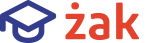 PRZEDMIOTDATAGODZINAJęzyk polski04.05.20219.00Matematyka05.05.20219.00Język angielski06.05.20219.00